Министерство культуры Ставропольского краяГОСУДАРСТВЕННОЕ БЮДЖЕТНОЕ ОБРАЗОВАТЕЛЬНОЕ УЧРЕЖДЕНИЕ СРЕДНЕГО ПРОФЕССИОНАЛЬНОГО ОБРАЗОВАНИЯ «СТАВРОПОЛЬСКОЕ КРАЕВОЕ УЧИЛИЩЕ ДИЗАЙНА»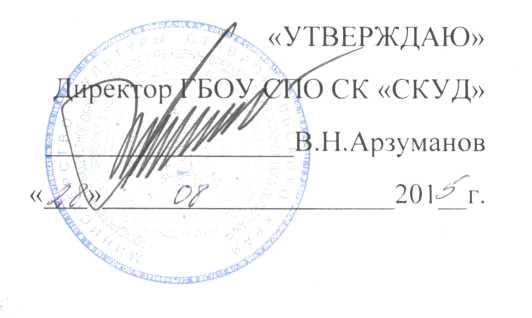 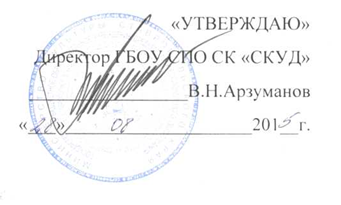 Основная образовательная программа: Программа подготовки специалистов среднего звенапо специальности 54.02.02 Декоративно-прикладное искусство и народные промыслы (по видам)квалификацияхудожник-мастер, преподавательРассмотрено педагогическим советом                                                                28.08.2015 г. (протокол № 5)г. Пятигорск1. Общие положения1.1. ОпределениеОсновная профессиональная образовательная программа среднего профессиональногообразования (ОПОП СПО) по специальности 54.02.02 Декоративно-прикладное искусство и народные промыслы (по видам) является системой учебно-методических документов,сформированной на основе федерального государственного образовательного стандарта среднего профессионального образования (ФГОС СПО) по данной специальности, утвержденный приказом Министерства образования и науки РФ от 27.10.2014г. №1389. ОПОП разработан в части:- компетентностно-квалификационной характеристики выпускника;- содержания и организации образовательного процесса; - ресурсного обеспечения реализации основной профессиональной образовательной программы; - государственной (итоговой) аттестации выпускников.1.2. Цель разработки ПООП СПО по специальности 54.02.02 Декоративно-прикладное искусство и народные промыслы (по видам)Целью разработки основной профессиональной образовательной программы являетсяметодическое обеспечение реализации ФГОС СПО по данной специальности1.3. Характеристика ОПОП СПО по специальности 54.02.02 Декоративно-прикладное искусство и народные промыслы (по видам)В Российской Федерации в данной специальности реализуется основная образовательнаяпрограмма среднего профессионального образования (ФГОС СПО) углубленной подготовки, освоение которой позволяет лицу, успешно прошедшему итоговую аттестацию, получить соответствующие профилю основной образовательной программы квалификации: художник-мастер, преподаватель. Нормативный срок, общая трудоемкость освоения основной образовательной программы (в часах) для очной формы обучения и соответствующие квалификации приведены в следующей таблице 1:Сроки, трудоемкость освоения ОПОП и квалификации выпускников                                                                                                                                       Таблица 12. Характеристика профессиональной деятельности выпускников2.1. Область профессиональной деятельности выпускниковОбласть профессиональной деятельности выпускников: художественное проектирование и изготовление изделий декоративно-прикладного искусства; образование художественное в образовательных организациях дополнительного образования детей (детских школах искусств по видам искусств), общеобразовательных организациях, профессиональных образовательных организациях.2.2. Объекты профессиональной деятельности выпускниковОбъектами профессиональной деятельности выпускников являются:2.2.1. произведения декоративно-прикладного искусства;2.2.2. потребители товаров художественно-бытового и интерьерного назначения;2.2.3. традиционные художественные производства, предприятия малого и среднегобизнеса;2.2.4. образовательные организации дополнительного образования детей (детские школыискусств по видам искусств), общеобразовательные организации, профессиональныеобразовательные организации;2.2.5. образовательные программы, реализуемые организациях дополнительногообразования детей (детских школах искусств по видам искусств), общеобразовательныхорганизациях, профессиональных образовательных организациях;2.2.6. посетители выставок, ярмарок, художественных салонов;2.2.7. организации культуры, образования.2.3. Виды деятельности выпускниковХудожник- мастер, преподаватель готовится к следующим видам деятельности:2.3.1. творческая и исполнительская деятельность (изготовление изделий декоративно-прикладного искусства индивидуального и интерьерного назначения);2.3.2. производственно-технологическая деятельность (изготовление бытовых предметовприкладного характера на традиционных художественных производствах, в организациях малого и среднего бизнеса).2.2.3. педагогическая деятельность (учебно-методическое обеспечение образовательногопроцесса в образовательных организациях дополнительного образования детей (детских школах искусств по видам искусств), общеобразовательных организациях, профессиональных образовательных организациях).3. Требования к результатам освоения ОПОПХудожник-мастер, преподаватель должен обладать профессиональными компетенциями, включающими в себя способность:ОК 1. Понимать сущность и социальную значимость своей будущей профессии, проявлятьк ней устойчивый интерес.ОК 2. Организовывать собственную деятельность, определять методы и способывыполнения профессиональных задач, оценивать их эффективность и качество.ОК 3. Решать проблемы, оценивать риски и принимать решения в нестандартныхситуациях.ОК 4. Осуществлять поиск, анализ и оценку информации, необходимой для постановкирешения профессиональных задач, профессионального и личностного развития.ОК 5. Использовать информационно-коммуникационные технологии длясовершенствования профессиональной деятельности.ОК 6. Работать в коллективе, обеспечивать его сплочение, эффективно общаться сколлегами, руководством, потребителями.ОК 7. Ставить уели, мотивировать деятельность подчиненных, организовывать иконтролировать их работу с принятием на себя ответственности за результат выполнениязаданий.ОК 8. Самостоятельно определять задачи профессионального и личностного развития,заниматься самообразованием, осознанно планировать повышение квалификации.ОК 9. Ориентироваться в условиях частой смены технологий в профессиональнойдеятельности.ОК 10. Использовать умения и знания учебных дисциплин федеральногогосударственного образовательного стандарта среднего общего образования в профессиональнойдеятельности.ОК 11. Использовать умения и знания профильных учебных дисциплин федеральногогосударственного образовательного стандарта среднего общего образования впрофессиональной деятельности.Художник-мастер, преподаватель должен обладать профессиональными компетенциями,соответствующими видами деятельности:Творческая и исполнительская деятельностьПК 1.1. Изображать человека и окружающую предметно-пространственную средусредствами академического рисунка и живописи.ПК 1.2. Создавать художественно-графические проекты изделий декоративно-прикладного искусства индивидуального и интерьерного значения и воплощать их в материале.ПК 1.3. Собирать, анализировать и систематизировать подготовительный материал припроектировании изделий декоративно-прикладного искусства.ПК 1.4. Воплощать в материале самостоятельно разработанный проект изделиядекоративно-прикладного искусства (по видам).ПК 1.5. Выполнять эскизы и проекты с использованием различных графических средств иприемов.ПК 1.6. Самостоятельно разрабатывать колористические решения художественно-графических проектов изделий декоративно-прикладного и народного искусства.ПК 1.7. Владеть культурой устной и письменной речи, профессиональной терминологией.Производственно-технологическая деятельностьПК 2.1. Копировать бытовые изделия традиционного прикладного искусства.ПК 2.2. Варьировать изделия декоративно-прикладного и народного искусства с новымитехнологическими и колористическими решениями.ПК 2.3. Составлять технологические карты исполнения изделий декоративно-прикладногои народного искусства.ПК 2.4. Использовать компьютерные технологии при реализации замысла в изготовленииизделия традиционно-прикладного искусства.ПК 2.5. Планировать работу коллектива исполнителей и собственную деятельность.ПК 2.6. Контролировать изготовление изделий на предмет соответствия требованиям,предъявляемым к изделиям декоративно-прикладного и народного искусства.ПК 2.7. Обеспечивать и соблюдать правила и нормы безопасности в профессиональнойдеятельности.Педагогическая деятельностьПК 3.1. Осуществлять педагогическую и учебно-методическую деятельность вобразовательных организациях дополнительного образования детей (детских школа искусств повидам искусств), в общеобразовательных организациях, профессиональных организациях.ПК 3.2. Использовать знания в области психологии и педагогики, специальныхтеоретических дисциплин в преподавательской деятельности.ПК 3.3. Использовать базовые знания и практический опыт по организации и анализуучебного процесса, методике подготовки и проведения урока.ПК 3.4. Использовать индивидуальные методы и приемы работы с учетом возрастных,психологических и физиологических особенностей обучающихся.ПК 3.5. Планировать развитие профессиональных умений обучающихся.ПК 3.6. Применять классические и современные методы преподавания, анализироватьособенности отечественных и мировых художественных школ.4. Документы, определяющие содержание и организацию образовательного процесса4.1. Календарный учебный графикКалендарный учебный график должен соответствовать положениям ФГОС СПО и содержанию учебного плана в части соблюдения продолжительности семестров, промежуточных аттестаций (зачетно - экзаменационных сессий), практик, каникулярного времени (Приложение 1).4.2.Рабочий  учебный планУчебный план, составленный по циклам дисциплин, включает базовую и вариативнуючасти, перечень дисциплин, междисциплинарные курсы, их трудоемкость и последовательность изучения, а также разделы практик. При формировании учебным заведением «Вариативной части» учебного  учитываются исторические традиции в подготовке профессиональных кадров в области декоративно-прикладного искусства, местные особенности, а также возможность расширения компетенций выпускника, связанных с потребностями рынка труда и запросами обучающихся при этом должны учитываться имеющиеся финансовые ресурсы, предусмотренные на оплату труда преподавательского состава. (Приложение 1).5. Ресурсное обеспечение основной профессиональной образовательной программыОсновная профессиональная образовательная программа должна обеспечиваться учебно-методической документацией и материалами по всем дисциплинам, междисциплинарнымкурсам, видам практик. Внеаудиторная работа обучающихся сопровождается методическим обеспечением и обоснована времени, затрачиваемым на ее выполнение.Реализация основной профессиональной образовательной программы обеспечиваетсядоступом каждого обучающегося к базам данных и библиотечным фондам, формируемым по полному перечню дисциплин, междисциплинарных курсов основной профессиональной образовательной программы. Во время самостоятельной подготовки обучающиеся обеспечены доступом к сети интернет. Каждый обучающийся обеспечен не менее чем одним учебным печатным и/или электронным изданием по каждой дисциплине профессионального цикла и одним учебно-методическим печатным и/или электронным изданием по каждому междисциплинарному курсу (включая электронные базы периодических изданий).Библиотечный фонд укомплектован печатными и/или электронными изданиями основнойи дополнительной учебной литературы по дисциплинам всех циклов, в том числе изданными за последние 5 лет.Библиотечный фонд помимо учебной литературы включает официальные, справочно-библиографические и периодические издания в расчете 1–2 экземпляра на каждые 100обучающихся. Каждому обучающемуся обеспечен доступ к комплектам библиотечного фонда, состоящим не менее чем из 5 наименований отечественных журналов. Образовательное учреждение предоставляет обучающимся возможность оперативного обмена информацией с отечественными образовательными учреждениями, организациями и доступ к современным профессиональным базам данных и информационным ресурсам сети Интернет. Образовательное учреждение должно располагать материально-технической базой, обеспечивающей проведение всех видов практических занятий, дисциплинарной и модульной подготовки, учебной практики, предусмотренных учебным планом образовательного учреждения. Материально-техническая база соответствует действующим санитарным и противопожарным правилам и нормам. Минимально необходимый для реализации ОПОП перечень учебных аудиторий, специализированных кабинетов и материально-технического обеспечения включает в себя следующее:Кабинеты:социально-экономических дисциплин;  гуманитарных дисциплин;иностранного языка;информатики;цветоведения;для занятий по междисциплинарному курсу «Художественное проектирование изделийдекоративно-прикладного и народного искусства» (по видам) ;Мастерские:для занятий по междисциплинарному курсу «Технология исполнения изделий декоративно-прикладного и народного искусства» (по видам) рисунка;живописи.Спортивный комплекс:спортивный зал;Залы:выставочный зал;актовый зал;библиотека, читальный зал с выходом в сеть Интернет.Фонды:фонд оригиналов;натюрмортный фонд;методический фонд.6. Требования к условиям реализации ОПОП6.1. Требования к вступительным испытаниям абитуриентовПрием на основную профессиональную программу по специальности 54.02.02 Декоративно- прикладное искусство и народные промыслы (по видам) осуществляется при наличии у абитуриента документа об основном общем образовании или документа об образовании более высокого уровня (среднем (полном) образовании, начальном профессиональном образовании, среднем профессиональном образовании или высшем профессиональном образовании).При приеме абитуриентов на подготовку по данной образовательной программе образовательное учреждение проводит вступительные испытания творческой профессиональной направленности. Перечень вступительных испытаний творческой направленности включает задания, позволяющие определить уровень подготовленности абитуриента в области рисунка, живописи композиции.Прием на основную профессиональную образовательную программу по специальности54.02.02 Декоративно-прикладное искусство и народные промыслы (по видам) осуществляется при условии владения абитуриентом объемом знаний и умений в соответствии с требованиями к выпускникам детских школ искусств, детских художественных школ.При приеме на данную специальность учебное заведение проводит следующие вступительные испытания творческой направленности:Рисунок: натюрморт с натуры, состоящий из 3-4 предметов (гипсовые геометрические фигуры), 1-2 драпировки со складками.Материалы: бумага, карандаш; размер – ½ чертежного листа;Живопись: натюрморт с натуры, состоящий из 3-4 предметов, различных по форме и материалу, цвету и тону и драпировок.Материалы: бумага, акварель; размер – ½ чертежного листа;Композиция: композиция на заданную темуМатериалы: бумага, акварель, гуашь; размер – ¼ чертежного листа.Содержание задания объявляется экзаменационной комиссий в день проведения экзамена6.2. Рекомендации по использованию образовательных технологий6.2.1. Методы организации и реализации образовательного процессаа) методы, направленные на теоретическую подготовку:лекция;семинар;практические занятия (групповые и мелкогрупповые занятия по специальным иобщеобразовательным дисциплинам и дисциплинам в области теории и истории изобразительного искусства),самостоятельная работа студентов;коллоквиум;консультация;различные межсеместровые формы контроля теоретических знаний;б) методы, направленные на практическую подготовку:практические занятия;мастер-классы преподавателей и приглашенных специалистов;методические выставки учебно-творческих работ;учебная и производственная практика;выпускная квалификационная работа.При приеме абитуриентов по специальности 072601 Декоративно-прикладное искусство инародные промыслы (по видам) необходимо учитывать условие комплектования обучающихся в группы не менее 6 человек.Организация приема осуществляется при условии формирования групп следующимобразом:- групповые занятия - не более 25 человек из студентов данного курса одной или, принеобходимости, нескольких специальностей для занятия по базовым и профильнымдисциплинам федерального компонента среднего (полного) общего образования и дисциплинам общего гуманитарного и социально-экономического цикла;мелкогрупповые занятия - 6-8 человек по профильной дисциплине федерального  компонента среднего (полного) общего образования «Информационные технологии впрофессиональной деятельности», по дисциплине «Иностранный язык», междисциплинарным курсам, дисциплинам вариативной части циклов ОПОП.Занятия по учебной практике проводятся в группах по 6-8 человек.6.2.2. Рекомендации по использованию методов организации и реализацииобразовательного процесса, направленных на обеспечение теоретической и практической подготовкиЛекция. Рекомендуется использовать различные типы лекций: вводную, мотивационную(способствующую проявлению интереса к осваиваемой дисциплине), подготовительную(готовящую студента к более сложному материалу), интегрирующую (дающую общийтеоретический анализ предшествующего материала), установочную (направляющую студентов к источникам информации для дальнейшей самостоятельной работы), междисциплинарную.Содержание и структура лекционного материала должны быть направлены на формирование у студента соответствующих компетенций и соотноситься с выбранными преподавателем методами контроля.Основными активными формами обучения профессиональным компетенциям являются:Практические занятия. Мелкогрупповые практические занятия проводятся по общепрофессиональным дисциплинам «Рисунок», «Живопись», МДК.01.01 «Художественное проектирование изделий декоративно-прикладного и народного искусства» и МДК.02.01 «Технология исполнения изделий декоративно-прикладного и народного искусства», некоторым дисциплинам вариативной части, а также дополнительная работа над завершением программного задания под руководством преподавателя.Семинар. Этот метод обучения должен проходить в различных диалогических формах –дискуссий, деловых и ролевых игр, разборов конкретных ситуаций, психологических и иных тренингов, обсуждения результатов студенческих работ (докладов, сообщений).К участию в семинарах могут привлекаться ведущие деятели искусства и культуры, специалисты-практики.Самостоятельная работа студентов. Самостоятельная работа представляет собойобязательную часть основной профессиональной образовательной программы (выражаемую в часах) и выполняемую студентом вне аудиторных занятий в соответствии с заданиями преподавателя. Результат самостоятельной работы контролируется преподавателем.Самостоятельная работа может выполняться студентом в учебных кабинетах и мастерских,читальном зале библиотеки, компьютерных классах, а также в домашних условиях.Самостоятельная работа студентов должна подкрепляться учебно-методическим и информационным обеспечением, включающим учебники, учебно-методические пособия, конспекты лекций, аудио и видео материалы.Реферат. Форма практической самостоятельной работы студента, позволяющая ему критически освоить один из разделов учебной программы дисциплины или междисциплинарного курса. 6.2.3. Требования к организации практик обучающихсяПрактика является обязательным разделом ОПОП. Она представляет собой вид учебныхзанятий, непосредственно ориентированных на профессионально-практическую подготовку обучающихся, в том числе обеспечивающую подготовку и защиту выпускной квалификационной работы. При реализации ОПОП СПО предусматриваются следующие виды практик: учебная и производственная. Учебная и производственная практика проводятся образовательным учреждением при освоении студентами профессиональных компетенций в рамках профессиональных модулей и реализовываются, как правило, концентрированно в несколько периодов. Цели и задачи, программы и формы отчетности определяются образовательным учреждением по каждому виду практики.Реализация учебной практики (12 недель) осуществляется следующим образом:учебная практика (работа с натуры на открытом воздухе (пленэр) – 4 недели;практика для получения первичных профессиональных навыков – 4 недели;учебная практика (изучение памятников искусства в других городах) – 2 недели;учебная практика по педагогической работе– 2 недели.Учебная практика по педагогической работе проводится в форме учебно-практическихзанятий под руководством преподавателей.Учебная практика (изучение памятников искусства в других городах) может реализовываться как концентрированно в несколько периодов, так и рассредоточенно, чередуясь с теоретическими занятиями. Изучение памятников искусства в других городах проводится, как правило, в городах, обладающих большим количеством памятников архитектуры разных эпох и стилей, музеями изобразительного искусства, другими многочисленными объектами культурного наследия.Производственная практика (9 недель) состоит из двух этапов:производственная практика (по профилю специальности)– 4 недели; производственная практика (педагогическая) - 1 неделя;производственная практика (преддипломная) – 4 недели.Производственная практика (по профилю специальности) и производственная практика(педагогическая) проводятся образовательным учреждением при освоении студентамипрофессиональных компетенций в рамках профессиональных модулей реализовываетсяконцентрированно.Производственная практика (педагогическая) проводится в форме наблюдательнойпрактики. Базами производственной практики (педагогической) должны быть детские школы искусств и детские художественные школы, другие образовательные учреждения дополнительного образования, учреждения общего образования.Производственная практика (по профилю специальности) должна проводиться в организациях, направление деятельности которых соответствует профилю подготовки обучающихся.Аттестация по итогам производственной практики проводится с учетом (или на основании) результатов, подтвержденных документами соответствующих организаций.Производственная (преддипломная) практика проводится концентрированно в 8 семестрепод руководством преподавателя и призвана обеспечить подготовку к государственной (итоговой) аттестации.6.3.Требования к кадровому обеспечениюРеализация основной профессиональной образовательной программы должна обеспечиваться педагогическими кадрами, имеющими высшее образование, соответствующее профилю преподаваемой дисциплины, междисциплинарных курсов. Доля преподавателей, имеющих высшее образование, должна составлять не менее 90% в общем числе преподавателей, обеспечивающих образовательный процесс по данной основной профессиональной образовательной программе. Наличие опыта работы в организациях соответствующей профессиональной сферы является обязательным для преподавателей, отвечающих за освоение обучающимся профессионального цикла. Эти преподаватели должны проходить стажировку в профильных организациях не реже 1 раза в 5 лет. К профильным организациям и учреждениям относятся традиционные художественные производства, ювелирные мастерские, салоны, а также учреждения среднего и высшего профессионального образования, реализующие образовательные программы в области декоративно-прикладного народного искусства.Преподаватели профессионального цикла должны иметь базовое образование, соответствующее профилю преподаваемой дисциплины.До 10% от общего числа преподавателей, имеющих высшее образование, может быть заменено преподавателями, имеющими среднее профессиональное образование и государственные почетные звания в соответствующей профессиональной сфере, или специалистами, имеющими среднее профессиональное образование и стаж практической работы в соответствующей профессиональной сфере более 10 последних лет. Преподаватели учебного заведения должны регулярно осуществлять художественно-творческую и методическую работу, не менее одного раза в пять лет проходить повышениеквалификации. К методической работе преподавателей наряду с разработкой печатных методических изданий могут приравниваться следующие формы художественно-творческой работы (публично представленные):персональная выставка художника - преподавателя;учебно-методическая выставка «Учитель-ученик»;участие работ преподавателя в различных выставках;создание оригиналов, наглядных пособий;создание произведений декоративно-прикладного и изобразительного искусства.К формам повышения квалификации могут относиться:участие в международных и всероссийских выставках;получение звания лауреата международного или всероссийского конкурса;присуждение государственной премии;присуждение ученой степени;присвоение ученого звания.6.4. Требования и рекомендации к организации и учебно-методическому обеспечению текущего контроля успеваемости, промежуточной и государственной (итоговой) аттестации, разработке соответствующих фондов оценочных средствОценка качества освоения ОПОП должна включать текущий контроль успеваемости,промежуточную аттестацию обучающихся и государственную (итоговую) аттестацию выпускников. Оценка качества подготовки обучающихся и выпускников осуществляется по двум основным направлениям: оценка уровня освоения дисциплин, междисциплинарных курсов, видов практик: оценка компетенций обучающихся. Для юношей предусматривается оценка результатов освоения военной службы.  В качестве средств текущего контроля успеваемости используются контрольные работы, устные опросы, письменные работы, тестирование, просмотры. В качестве средств промежуточного контроля используются зачёты и экзамены, которые также могут проходить в форме просмотров. Учебным заведением должны быть разработаны критерии оценок промежуточной аттестации и текущего контроля успеваемости обучающихся. Для аттестации обучающихся на соответствие их персональных достижений поэтапным требованиям соответствующей ОПОП (текущая и промежуточная аттестация) создаются фонды оценочных средств, включающие типовые задания, контрольные работы, тесты и методы контроля, позволяющие оценить знания, умения и уровень приобретенных компетенций. Фонды оценочных средств разрабатываются и утверждаются учебным заведением самостоятельно. Фонды оценочных средств должны быть полными и адекватными отображениями требований ФГОС СПО по данной специальности, соответствовать целям и задачам ОПОП и её учебному плану. Они призваны обеспечивать оценку качества общих и профессиональных компетенций, приобретаемых выпускником.При разработке оценочных средств для контроля качества изучения дисциплин, междисциплинарных курсов и практик должны учитываться все виды связей между включенными в них знаниями, умениями, навыками, позволяющими установить качество сформированных у обучающихся компетенций по видам деятельности и степень готовности выпускников к профессиональной деятельности. Оценки выставляются по каждой дисциплине общеобразовательного, общего гуманитарного и социально-экономического циклов, за исключением дисциплины «Физическая культура», по каждой общепрофессиональной дисциплине, а также по каждому междисциплинарному курсу. Оценки по разделам междисциплинарных курсов (дисциплинам, входящим в состав междисциплинарного курса) могут выставляться по решению предметно- цикловой комиссии учебного заведения на основании учебного плана, утвержденного директором учебного заведения.Требования к содержанию, объему и структуре выпускной квалификационной работыопределяются образовательным учреждением на основании порядка проведения государственной (итоговой) аттестации выпускников по ОПОП СПО, утвержденного федеральным органом исполнительной власти, осуществляющим функции по выработкегосударственной политики и нормативно-правовому регулированию в сфере образования.Государственная (итоговая) аттестация ОПОП углубленной подготовки включает:выпускную квалификационную работу (дипломную работу) (по видам);государственный экзамен по междисциплинарным курсам «Педагогическаядеятельность» по междисциплинарным курсам  «Педагогические основы преподавания творческих дисциплин», «Учебно-методическое обеспечение учебного процесса».Каждый вид государственной (итоговой) аттестации заканчивается оценкой. Временнойинтервал между разделами государственной (итоговой) аттестации должен быть не менее 3-х дней.Тематика выпускной квалификационной работы не позднее, чем за 2 месяца до началагосударственной (итоговой) аттестации, обсуждается и утверждается на заседании предметно-цикловой комиссии.Государственный экзамен «Педагогическая деятельность» может включать: ответы навопросы (билеты), выполнение тестовых заданий по вопросам педагогики и методикипреподавания творческих дисциплин. Требования к государственному экзамену определяются учебным заведением.Учебным заведением должны быть разработаны критерии оценок государственной (итоговой) аттестации.При прохождении государственной (итоговой) аттестации выпускник должен продемонстрировать: владение художественно-технологическими приемами изготовления изделий декоративно-прикладного искусства (по видам);умение использовать основные изобразительные материалы и техники при проектированииизделий декоративно-прикладного искусства; применять основные композиционные законы и понятия при проектировании и исполнении изделий декоративно-прикладного искусства;включать теоретические знания о художественно-стилистических особенностях конкретноговида декоративно-прикладного искусства в практическую учебно-познавательную деятельность;разрабатывать авторские композиции на основе традиций и современных требованийдекоративно-прикладного искусства;знание особенностей графических, живописных, пластических решений при изготовленииизделий декоративно-прикладного искусства;основных методов и способов проектирования и моделирования изделий декоративно-прикладного искусства; видов народного орнамента; профессиональной терминологии. В области педагогических основ преподавания творческих дисциплин, учебно-методического обеспечения учебного процесса выпускник должен продемонстрировать: умение:включать теоретические знания из области психологии и педагогики в практическую преподавательскую деятельность;применять различные формы организации учебной деятельности;формировать межличностные отношения и внутригрупповые взаимодействия в профессиональной деятельности;пользоваться специальной литературой;применять учебно-методические материалы по обучению исполнительскому мастерству;разрабатывать учебные образцы по конкретным видам декоративно-прикладногоискусства;делать педагогический анализ ситуации на занятии;использовать теоретические сведения о личности и межличностных отношениях в педагогической деятельности; знание: основ теории воспитания и образования; психолого-педагогических особенностей работы с детьми дошкольного ишкольного возраста; требований к личности педагога; основных исторических этапов развития художественного образования в России иза рубежом; современных методик обучения рисованию; профессиональной терминологии.Приложение 2Аннотации к программам междисциплинарных комплексов, учебных дисциплин, практик обязательной части циклов  ФГОС СПО по специальности540201 Декоративно-прикладное искусство и народные промыслы(по видам) 1. История мировой культуры (ОД.02.01.)2. История (ОД.02.02.)3. История искусств (ОД.02.03.)4. Перспектива (ОД.02.04.)5. Декоративно-прикладное искусство и народные промыслы (ОД.02.05.)6. Правовые основы профессиональной деятельности (ОД.02.06.)7. Информационные технологии в профессиональной деятельности (ОД.02.07.)8. Основы философии (ОГСЭ.01)9. История (ОГСЭ.02)10. Психология общения (ОГСЭ.02)11. Иностранный язык (ОГСЭ.04)12. Физическая культура (ОГСЭ.05)13. Рисунок (ОП.01)14. Живопись (ОП.02)15. Цветоведение (ОП.03)16. Русский язык и культура речи (ОП.04)17. Безопасность жизнедеятельности (ОП.05)18. Художественное проектирование изделий декоративно-прикладного и народногоискусства (МДК.01.01)19. Технология исполнения изделий декоративно-прикладного и народного искусства(МДК.01.02)20. Педагогические основы преподавания творческих дисциплин (МДК. 03.01.)21. Учебно-методическое обеспечение учебного процесса (МДК. 03.02.)22. Учебная практика23. Производственная практикаВ результате изучения профильных учебных дисциплин и дисциплин общегогуманитарного и социально-экономического цикла обучающийся должен получитькомплекс знаний и умений в объеме, необходимом для профессиональной деятельностив соответствии с получаемыми квалификациями.1. Аннотация на  программу по дисциплине История мировой культуры (ОД.02.01)Структура программы:1. Цель и задачи дисциплины.2. Требования к уровню освоения содержания дисциплины.3. Объем дисциплины, виды учебной работы и отчетности.4. Содержание дисциплины и требования к формам и содержанию текущего,промежуточного, итогового контроля и выпускной квалификационной работы (программныйминимум, зачетно-экзаменационные требования).5. Учебно-методическое и информационное обеспечение дисциплины.6. Материально-техническое обеспечение дисциплины.7. Методические рекомендации преподавателям.8.Методические рекомендации по организации самостоятельной работы студентов.9. Перечень основной и дополнительной литературы.В результате освоения дисциплины студент должен:уметь:узнавать изученные произведения и соотносить их с определенной эпохой, стилем, направлением;устанавливать стилевые и сюжетные связи между произведениями разных видовискусства;пользоваться различными источниками информации о мировой художественнойкультуре;выполнять учебные и творческие задания (доклады, сообщения);использовать приобретенные знания и умения в практической деятельности иповседневной жизни для выбора путей своего культурного развития, организации личного иколлективного досуга, выражения собственного суждения о произведениях классики исовременного искусства, самостоятельного художественного творчества;знать:основные виды и жанры искусства;направления и стили мировой художественной культуры;шедевры мировой художественной культуры;особенности языка различных видов искусства.Обязательная нагрузка студента – 140 час, время изучения –3-6 семестры2. Аннотация на примерную программу по дисциплине История (ОД.02.02)Структура программы:1. Цель и задачи дисциплины.2. Требования к уровню освоения содержания дисциплины.3. Объем дисциплины, виды учебной работы и отчетности.4. Содержание дисциплины и требования к формам и содержанию текущего,промежуточного, итогового контроля и выпускной квалификационной работы (программныйминимум, зачетно-экзаменационные требования).5. Учебно-методическое и информационное обеспечение дисциплины.6. Материально-техническое обеспечение дисциплины.7. Методические рекомендации преподавателям.8.Методические рекомендации по организации самостоятельной работы студентов.9. Перечень основной и дополнительной литературы.В результате освоения дисциплины студент должен:уметь:проводить поиск исторической информации в источниках разного типа;критически анализировать источник исторической информации (характеризовать авторство источника, время, обстоятельства и цели его создания);анализировать историческую информацию, представленную в разных системах (текстах, картах, таблицах, схемах, аудиовизуальных рядах);различать в исторической информации факты и мнения, исторические описания и исторические объяснения;устанавливать причинно-следственные связи между явлениями, пространственные и временные рамки изучаемых исторических процессов и явлений;участвовать в дискуссиях по историческим проблемам, формулировать собственную позицию по обсуждаемым вопросам, используя для аргументации исторические сведения;знать:основные факты, процессы и явления, характеризующие целостность отечественной и всемирной истории;периодизацию всемирной и отечественной истории;современные версии и трактовки важнейших проблем отечественной и всемирной истории;историческую обусловленность современных общественных процессов;особенности исторического пути России, ее роль в мировом сообществе.Обязательная нагрузка студента – 72 час, время изучения – 1-2 семестры.3. Аннотация на примерную программу по дисциплине История искусств (ОД.02.03.)Структура программы1. Цель и задачи дисциплины.2. Требования к уровню освоения содержания дисциплины.3. Объем дисциплины, виды учебной работы и отчетности.4. Содержание дисциплины и требования к формам и содержанию текущего,промежуточного, итогового контроля и выпускной квалификационной работы (программныйминимум, зачетно-экзаменационные требования).5. Учебно-методическое и информационное обеспечение дисциплины.6. Материально-техническое обеспечение дисциплины.7. Методические рекомендации преподавателям.8.Методические рекомендации по организации самостоятельной работы студентов.9. Перечень основной и дополнительной литературы.В результате освоения дисциплины студент должен:уметь:различать произведения искусства по эпохам, странам, стилям, направлениям, школам;обосновывать свои позиции по вопросам, касающимся ценностного отношения кисторическому прошлому;анализировать произведения искусства;знать:основные исторические периоды развития изобразительного искусства;закономерности развития изобразительного искусства; основные имена и произведения художников.Обязательная учебная нагрузка студента –192 часов, время изучения – 2-7 семестры.4. Аннотация на примерную программу по дисциплине Перспектива (ОД.02.04.)Структура программы1. Цель и задачи дисциплины.2. Требования к уровню освоения содержания дисциплины.3. Объем дисциплины, виды учебной работы и отчетности.4. Содержание дисциплины и требования к формам и содержанию текущего,промежуточного, итогового контроля и выпускной квалификационной работы (программныйминимум, зачетно-экзаменационные требования).5. Учебно-методическое и информационное обеспечение дисциплины.6. Материально-техническое обеспечение дисциплины.7. Методические рекомендации преподавателям.8.Методические рекомендации по организации самостоятельной работы студентов.9. Перечень основной и дополнительной литературы.В результате освоения дисциплины студент должен:уметь:отображать окружающие предметы, интерьеры и экстерьеры;использовать шрифты разных видов на практике;знать:законы линейной перспективы;основные методы пространственного построения на плоскости;основные виды шрифтов.Обязательная учебная нагрузка студента – 52 часов, время изучения – 1 -2 семестр.5.Аннотация на примерную программу по дисциплине Декоративно-прикладное искусство и народные промыслы (ОД.02.05.)Структура программы1. Цель и задачи дисциплины.2. Требования к уровню освоения содержания дисциплины.3. Объем дисциплины, виды учебной работы и отчетности.4. Содержание дисциплины и требования к формам и содержанию текущего,промежуточного, итогового контроля и выпускной квалификационной работы (программныйминимум, зачетно-экзаменационные требования).5. Учебно-методическое и информационное обеспечение дисциплины.6. Материально-техническое обеспечение дисциплины.7. Методические рекомендации преподавателям.8.Методические рекомендации по организации самостоятельной работы студентов.9. Перечень основной и дополнительной литературы.В результате освоения дисциплины студент должен:уметь:различать художественно-стилевые и технологические особенности изделий декоративно-прикладного искусства и народных промыслов;знать:основные виды народного художественного творчества, его особенности, народные истоки декоративно-прикладного искусства;центры народных художественных промыслов;художественные производства России, их исторический опыт, современное состояние и перспективы развития; основные социально-экономические, художественно-творческие проблемы и перспективы развития декоративно-прикладного искусстваОбязательная учебная нагрузка студента – 72 часов, время изучения – 3-4 семестры.6. Аннотация на примерную программу по дисциплине Правовые основы профессиональной деятельности (ОД.02.06.)Структура программы:1. Цель и задачи дисциплины.2. Требования к уровню освоения содержания дисциплины.3. Объем дисциплины, виды учебной работы и отчетности.4. Содержание дисциплины и требования к формам и содержанию текущего,промежуточного, итогового контроля и выпускной квалификационной работы (программныйминимум, зачетно-экзаменационные требования).5. Учебно-методическое и информационное обеспечение дисциплины.6. Материально-техническое обеспечение дисциплины.7. Методические рекомендации преподавателям.8.Методические рекомендации по организации самостоятельной работы студентов.9. Перечень основной и дополнительной литературы.В результате освоения дисциплины студент должен:уметь:защищать свои права в соответствии с трудовым законодательством;знать:основы государственной политики и права в области социально-культурной деятельности и народного художественного творчества;историю и современное состояние законодательства о культуре; права и обязанности работников социально-культурной сферы.Обязательная учебная нагрузка студента – 33 часа, время изучения – 6 семестр.7. Аннотация на примерную программу по дисциплине Информационные технологии в профессиональной деятельности (ОД.02.07.)Структура программы1. Цель и задачи дисциплины.2. Требования к уровню освоения содержания дисциплины.3. Объем дисциплины, виды учебной работы и отчетности.4. Содержание дисциплины и требования к формам и содержанию текущего,промежуточного, итогового контроля и выпускной квалификационной работы (программныйминимум, зачетно-экзаменационные требования).5. Учебно-методическое и информационное обеспечение дисциплины.6. Материально-техническое обеспечение дисциплины.7. Методические рекомендации преподавателям.8.Методические рекомендации по организации самостоятельной работы студентов.9. Перечень основной и дополнительной литературы.В результате освоения дисциплины студент должен:уметь:использовать программное обеспечение в профессиональной деятельности;уметь применять телекоммуникационные средства;знать: состав функций и возможности использования информационных и телекоммуникационных технологий в профессиональной деятельности.Обязательная учебная нагрузка студента – 84 часов, время изучения – 6-7 семестр.8. Аннотация на примерную программу по дисциплине Основы философии (ОГСЭ.01)Структура программы1. Цель и задачи дисциплины.2. Требования к уровню освоения содержания дисциплины.3. Объем дисциплины, виды учебной работы и отчетности.4. Содержание дисциплины и требования к формам и содержанию текущего,промежуточного, итогового контроля и выпускной квалификационной работы (программныйминимум, зачетно-экзаменационные требования).5. Учебно-методическое и информационное обеспечение дисциплины.6. Материально-техническое обеспечение дисциплины.7. Методические рекомендации преподавателям.8.Методические рекомендации по организации самостоятельной работы студентов.9. Перечень основной и дополнительной литературы.В результате освоения дисциплины студент должен:уметь:ориентироваться в наиболее общих философских проблемах бытия, познания, ценностей, свободы и смысла жизни как основе формирования культуры гражданина и будущего специалиста;знать:основные категории и понятия философии;роль философии в жизни человека и общества;основы философского учения о бытии;сущность процесса познания;основы научной, философской и религиозной картин мира;об условиях формирования личности, свободе и ответственности за сохранение жизни, культуры, окружающей среды;о социальных и этических проблемах, связанных с развитием и использованием достижений науки, техники и технологий.Обязательная учебная нагрузка студента – 48 часов, время изучения – 7 семестр.9. Аннотация на примерную программу по дисциплине История (ОГСЭ.02)Структура программы1. Цель и задачи дисциплины.2. Требования к уровню освоения содержания дисциплины.3. Объем дисциплины, виды учебной работы и отчетности.4. Содержание дисциплины и требования к формам и содержанию текущего,промежуточного, итогового контроля и выпускной квалификационной работы (программныйминимум, зачетно-экзаменационные требования).5. Учебно-методическое и информационное обеспечение дисциплины.6. Материально-техническое обеспечение дисциплины.7. Методические рекомендации преподавателям.8.Методические рекомендации по организации самостоятельной работы студентов.9. Перечень основной и дополнительной литературы.В результате освоения дисциплины студент должен::уметь:ориентироваться в современной экономической, политической и культурной ситуации в России и мире;выявлять взаимосвязь отечественных, региональных, мировых социально- экономических, политических и культурных проблем;знать:основные направления развития ключевых регионов мира на рубеже XX и XXI вв.;сущность и причины локальных, региональных, межгосударственных конфликтов в конце XX – начале XXI в.;основные процессы (интеграционные, поликультурные, миграционные и иные) политического и экономического развития ведущих государств и регионов мира;назначение ООН, НАТО, ЕС и других организаций и основные направления их деятельности;о роли науки, культуры и религии в сохранении и укреплении национальных и государственных традиций;содержание и назначение важнейших правовых и законодательных актов мирового и регионального значения.Обязательная учебная нагрузка студента – 48 часов, время изучения – 5 семестр.10. Аннотация на программу по дисциплине Психология общения (ОГСЭ.03)Структура программы:1. Цель и задачи дисциплины.2. Требования к уровню освоения содержания дисциплины.3. Объем дисциплины, виды учебной работы и отчетности.4. Содержание дисциплины и требования к формам и содержанию текущего,промежуточного, итогового контроля и выпускной квалификационной работы (программныйминимум, зачетно-экзаменационные требования).5. Учебно-методическое и информационное обеспечение дисциплины.6. Материально-техническое обеспечение дисциплины.7. Методические рекомендации преподавателям.8.Методические рекомендации по организации самостоятельной работы студентов.9. Перечень основной и дополнительной литературы.В результате освоения дисциплины студент должен:уметь:применять техники и приемы эффективного общения в профессиональной деятельности;использовать приемы саморегуляции поведения в процессе межличностного общения;знать:взаимосвязь общения и деятельности;цели, функции, виды и уровни общения; роли и ролевые ожидания в общении; виды социальных взаимодействий; механизмы взаимопонимания в общении; техники и приемы общения, правила слушания, ведения беседы, убеждения; этические принципы общения; источники, причины, виды и способы разрешения конфликтов. Обязательная учебнаянагрузка студента – 48 часов, время изучения – 7 семестр.11. Аннотация на примерную программу по дисциплине Иностранный язы (ОГСЭ.04)Структура программы1. Цель и задачи дисциплины.2. Требования к уровню освоения содержания дисциплины.3. Объем дисциплины, виды учебной работы и отчетности.4. Содержание дисциплины и требования к формам и содержанию текущего,промежуточного, итогового контроля и выпускной квалификационной работы (программныйминимум, зачетно-экзаменационные требования).5. Учебно-методическое и информационное обеспечение дисциплины.6. Материально-техническое обеспечение дисциплины.7. Методические рекомендации преподавателям.8.Методические рекомендации по организации самостоятельной работы студентов.9. Перечень основной и дополнительной литературы.В результате освоения дисциплины студент должен:уметь:общаться (устно и письменно) на иностранном языке на профессиональные и повседневные темы;переводить (со словарем) иностранные тексты профессиональной направленности;самостоятельно совершенствовать устную и письменную речь, пополнять словарный запас;знать:лексический (1200-1400 лексических единиц) и грамматический минимум, необходимый для чтения и перевода (со словарем) иностранных текстов профессиональной направленностиОбязательная учебная нагрузка студента – 86 часа, время изучения – 5 - 6 семестр.12. Аннотация на примерную программу по дисциплине Физическая культура (ОГСЭ.05)Структура программы1. Цель и задачи дисциплины.2. Требования к уровню освоения содержания дисциплины.3. Объем дисциплины, виды учебной работы и отчетности.4. Содержание дисциплины и требования к формам и содержанию текущего,промежуточного, итогового контроля и выпускной квалификационной работы (программныйминимум, зачетно-экзаменационные требования).5. Учебно-методическое и информационное обеспечение дисциплины.6. Материально-техническое обеспечение дисциплины.7. Методические рекомендации преподавателям.8.Методические рекомендации по организации самостоятельной работы студентов.9. Перечень основной и дополнительной литературы.В результате освоения дисциплины студент должен:уметь:использовать физкультурно-оздоровительную деятельность для укрепления здоровья, достижения жизненных и профессиональных целей;знать:о роли физической культуры в общекультурном, профессиональном и социальном развитии человека;основы здорового образа жизни;Обязательная учебная нагрузка студента – 116 часа, время изучения – 5-7 семестры.В результате изучения общепрофессиональных учебных дисциплинобучающийся должен получить комплекс художественно-теоретических знаний иумений в объеме, необходимом для профессиональной деятельности в соответствии сполучаемыми квалификациями, а также необходимые знания и умения по обеспечениюбезопасности жизнедеятельности.13. Аннотация на примерную программу по дисциплине Рисунок (ОП.01)Структура программы1. Цель и задачи дисциплины.2. Требования к уровню освоения содержания дисциплины.3. Объем дисциплины, виды учебной работы и отчетности.4. Содержание дисциплины и требования к формам и содержанию текущего,промежуточного, итогового контроля и выпускной квалификационной работы (программныйминимум, зачетно-экзаменационные требования).5. Учебно-методическое и информационное обеспечение дисциплины.6. Материально-техническое обеспечение дисциплины.7. Методические рекомендации преподавателям.8.Методические рекомендации по организации самостоятельной работы студентов.9. Перечень основной и дополнительной литературы.В результате освоения дисциплины студент должен:уметь:использовать основные изобразительные материалы и техники;применять теоретические знания в практической профессиональной деятельности;осуществлять процесс изучения и профессионального изображения натуры, ее художественной интерпретации средствами рисунка;знать: основы изобразительной грамоты, методы и способы графического и пластического изображения геометрических тел, природных объектов, пейзажа, человека.Обязательная учебная нагрузка студента – 516 часов, дополнительная работастудента над завершением программного задания – 258 часов, время изучения – 1- 8семестры.14. Аннотация на примерную программу по дисциплине Живопись (ОП.02)Структура программы1. Цель и задачи дисциплины.2. Требования к уровню освоения содержания дисциплины.3. Объем дисциплины, виды учебной работы и отчетности.4. Содержание дисциплины и требования к формам и содержанию текущего,промежуточного, итогового контроля и выпускной квалификационной работы (программныйминимум, зачетно-экзаменационные требования).5. Учебно-методическое и информационное обеспечение дисциплины.6. Материально-техническое обеспечение дисциплины.7. Методические рекомендации преподавателям.8.Методические рекомендации по организации самостоятельной работы студентов.9. Перечень основной и дополнительной литературы.В результате освоения дисциплины студент должен:уметь:использовать основные изобразительные материалы и техники; применять теоретические знания в практической профессиональной деятельности;осуществлять процесс изучения и профессионального изображения натуры, еехудожественной интерпретации средствами живописи;знать:основы изобразительной грамоты, методы и способы графического, живописного и пластического изображения геометрических тел, природных объектов, пейзажа, человека.Обязательная учебная нагрузка студента – 383 часов, дополнительная работа студента над завершением программного задания – 140 часов, время изучения – 1- 8семестры.15. Аннотация на примерную программу по дисциплине Цветоведение (ОП.03)Структура программы1. Цель и задачи дисциплины.2. Требования к уровню освоения содержания дисциплины.3. Объем дисциплины, виды учебной работы и отчетности.4. Содержание дисциплины и требования к формам и содержанию текущего,промежуточного, итогового контроля и выпускной квалификационной работы (программныйминимум, зачетно-экзаменационные требования).5. Учебно-методическое и информационное обеспечение дисциплины.6. Материально-техническое обеспечение дисциплины.7. Методические рекомендации преподавателям.8.Методические рекомендации по организации самостоятельной работы студентов.9. Перечень основной и дополнительной литературы.В результате освоения дисциплины студент должен:уметь:решать колористические задачи при создании изделий декоративно-прикладного искусства и народных промыслов;знать:художественные и эстетические свойства цвета, основные закономерности создания цветового строяОбязательная учебная нагрузка студента – 32 часов, время изучения – 1 семестр.16. Аннотация на примерную программу по дисциплине Русский язык и культура речи (ОП.04)Структура программы1. Цель и задачи дисциплины.2. Требования к уровню освоения содержания дисциплины.3. Объем дисциплины, виды учебной работы и отчетности.4. Содержание дисциплины и требования к формам и содержанию текущего,промежуточного, итогового контроля и выпускной квалификационной работы (программныйминимум, зачетно-экзаменационные требования).5. Учебно-методическое и информационное обеспечение дисциплины.6. Материально-техническое обеспечение дисциплины.7. Методические рекомендации преподавателям.8.Методические рекомендации по организации самостоятельной работы студентов.9. Перечень основной и дополнительной литературы.В результате освоения дисциплины студент должен:уметь:пользоваться орфоэпическими словарями, словарями русского языка; определять лексическое значение слова;использовать словообразовательные средства в изобразительных целях;пользоваться багажом синтаксических средств при создании собственных текстов официально-делового, учебно-научного стилей;редактировать собственные тексты и тексты других авторов;пользоваться знаками препинания, вариативными и факультативными знаками препинания;различать тексты по их принадлежности к стилям; анализировать речь с точки еенормативности, уместности и целесообразности;знать:фонемы; особенности русского ударения, основные тенденции в развитии русского ударения; логическое ударение; орфоэпические нормы;лексические и фразеологические единицы русского языка; изобразительно- выразительные возможности лексики и фразеологии; употребление профессиональнойлексики и научных терминов; способы словообразования; самостоятельные и служебные части речи; синтаксический строй предложений; правила правописания;Обязательная учебная нагрузка студента – 49 часа, время изучения – 8 семестр.17. Аннотация на примерную программу по дисциплине Безопасность жизнедеятельности (ОП.05)Структура программы1. Цель и задачи дисциплины.2. Требования к уровню освоения содержания дисциплины.3. Объем дисциплины, виды учебной работы и отчетности.2. Содержание дисциплины и требования к формам и содержанию текущего,промежуточного, итогового контроля (программный минимум, зачетно-экзаменационныетребования).4. Учебно-методическое и информационное обеспечение дисциплины.5. Материально-техническое обеспечение дисциплины.7. Методические рекомендации преподавателям.8. Методические рекомендации по организации самостоятельной работы студентов.9. Перечень основной учебной литературы.В результате изучения дисциплины обучающийся должен:уметь:организовывать и проводить мероприятия по защите работающих и населения отнегативных воздействий чрезвычайных ситуаций;предпринимать профилактические меры для снижения уровня опасностей различноговида и их последствий в профессиональной деятельности и быту;использовать средства индивидуальной и коллективной защиты от оружия массовогопоражения; применять первичные средства пожаротушения;ориентироваться в перечне военно-учетных специальностей и самостоятельноопределять среди них родственные полученной специальности;применять профессиональные знания в ходе исполнения обязанностей военной службына воинских должностях в соответствии с полученной специальностью;владеть способами бесконфликтного общения и саморегуляции в повседневнойдеятельности и экстремальных условиях военной службы;оказывать первую помощь пострадавшим;знать:принципы обеспечения устойчивости объектов экономики, прогнозирования развитиясобытий и оценки последствий при техногенных чрезвычайных ситуациях и стихийныхявлениях, в том числе в условиях противодействия терроризму как серьезной угрозенациональной безопасности России;основные виды потенциальных опасностей и их последствия в профессиональнойдеятельности и быту, принципы снижения вероятности их реализации;основы военной службы и обороны государства;задачи и основные мероприятия гражданской обороны; способы защиты населения оторужия массового поражения;меры пожарной безопасности и правила безопасного поведения при пожарах;организацию и порядок призыва граждан на военную службу и поступления на нее вдобровольном порядке;основные виды вооружения, военной техники и специального снаряжения, состоящихна вооружении (оснащении) воинских подразделений, в которых имеются военно-учетныеспециальности, родственные специальностям СПО;область применения получаемых профессиональных знаний при исполненииобязанностей военной службы;порядок и правила оказания первой помощи пострадавшим.Обязательная учебная нагрузка студента – 72 часов, время изучения – 6 семестры.18. Аннотация на примерную программу Художественное проектирование изделий декоративно-прикладного и народного искусства (МДК.01.01)Структура программыВведение. Требования к вступительным испытаниям.1. Цель и задачи курса.2. Требования к уровню освоения содержания курса.3. Объем курса, виды учебной работы и отчетности.4. Содержание курса и требования к формам и содержанию текущего, промежуточного,итогового контроля и выпускной квалификационной работы (программный минимум,зачетно-экзаменационные требования) по видам инструментов.5. Учебно-методическое и информационное обеспечение курса.6. Материально-техническое обеспечение курса.7. Методические рекомендации преподавателям.8.Методические рекомендации по организации самостоятельной работы студентов.9. Перечень основной и дополнительной литературы.Целью курса является:познакомить студентов с особенностями композиционных построений в декоративно-прикладном искусстве;Задачами курса являются:содействовать развитию восприятия декоративной композиции как особогохудожественного мира со своим условным порядком, ритмической организацией;дать представление о цветовых решениях;создать условия для развития творческого мышления и выполнения художественныхтворческих задач.В результате освоения курса студент должен:иметь практический опыт:разработки специальных композиций для декоративного оформления изделийдекоративно-прикладного искусства;разработки графического и колористического решения декоративной композиции;пользования специальной литературой;составления аннотаций к разработанным проектам изделий декоративно-прикладногоискусства;знать:особенности графических, живописных, пластических решений при изготовленииизделий декоративно-прикладного искусства;основные методы и способы проектирования и моделирования изделий декоративно-прикладного искусства;происхождение, содержание и виды народного орнамента;специальную литературу по декоративно-прикладному искусству и народномуискусству, профессиональную терминологию;уметь:использовать основные изобразительные материалы и техники при проектированииизделий декоративно-прикладного искусства;применять основные композиционные законы и понятия при проектировании иисполнении изделий декоративно-прикладного искусства;включать теоретические знания о художественно-стилистических особенностяхконкретного вида декоративно-прикладного искусства в практическую учебно-познавательную деятельность;разрабатывать авторские композиции на основе традиций и современных требованийдекоративно-прикладного искусства;адаптироваться к условиям работы в художественно-творческом коллективе.Обязательная нагрузка студента – 614 часов, время изучения – 1-8 семестры.19. Аннотация на примерную программу Технология исполнения изделий декоративно-прикладного и народного искусства (МДК.02.02)Структура программыВведение. Требования к вступительным испытаниям.1. Цель и задачи курса.2. Требования к уровню освоения содержания курса.3. Объем курса, виды учебной работы и отчетности.4. Содержание дисциплины и требования к формам и содержанию текущего,промежуточного, итогового контроля и выпускной квалификационной работы (программныйминимум, зачетно-экзаменационные требования).5. Учебно-методическое и информационное обеспечение курса.6. Материально-техническое обеспечение курса.7. Методические рекомендации преподавателям.8.Методические рекомендации по организации самостоятельной работы студентов.9. Перечень основной и дополнительной литературы.Целью курса является:практическое освоение студентами художественного языка изделий декоративно-прикладного искусства, его сущности, стилевых особенностей, традиционныххудожественных и технологических приемов.Задачами курса являются:сформировать у студентов понимание художественного произведения как синтезапредметной формы, материала и художественного оформления;заложить основы композиционного мышления и особенного мировосприятия;научить учащихся правильно и последовательно работать с материалами;познакомить с оборудованием и инструментами, правилами по технике безопасности.В результате освоения курса студент должен:иметь практический опыт:копирования и варьирования исторических и современных образцов декоративно-прикладного искусства (по видам);материального воплощения самостоятельно разработанных проектов изделийдекоративно-прикладного искусства;применения технологических и эстетических традиций при исполнении современныхизделий декоративно-прикладного искусства;знать:физические и химические свойства материалов, применяемых при изготовлении изделийдекоративно-прикладного искусства (по видам);технологический процесс изготовления изделия декоративно-прикладного искусства (повидам);художественно- технические приемы исполнения миниатюрной живописи изделийдекоративно-прикладного искусства (по видам);специфику профессионального материального воплощения авторских проектов изделийдекоративно-прикладного искусства (по видам);правила техники безопасности при изготовлении изделия декоративно-прикладногоискусства (по видам);уметь:выполнять изделия декоративно-прикладного искусства на высоком профессиональномуровне;применять знания и навыки в области материаловедения, специальной технологии,исполнительского мастерства в процессе копирования, варьирования и самостоятельноговыполнения изделий декоративно-прикладного искусства.Обязательная учебная нагрузка студента – 652 часа, дополнительная работа студентанад завершением программного задания – 258 часов, время изучения – 1- 8 семестры.21. Педагогические основы преподавания творческих дисциплин (МДК.02.01.)Cтруктура программы:1. Цель и задачи курса.2. Требования к уровню освоения содержания курса.3. Объем курса, виды учебной работы и отчетности.4. Содержание курса и требования к формам и содержанию текущего, промежуточного,итогового контроля (программный минимум, зачетно-экзаменационные требования).5. Учебно-методическое и информационное обеспечение курса.6. Материально-техническое обеспечение курса.7. Методические рекомендации преподавателям.8.Методические рекомендации по организации самостоятельной работы студентов.9. Перечень основной и дополнительной литературы.Целью курса является:овладение теоретическими и практическими основами методики обучения творческимдисциплинам в объеме, необходимом для дальнейшей деятельности в качествепреподавателей ДХШ, ДШИ, в других образовательных учреждениях, реализующихпрограммы дополнительного образования в области культуры и искусства.Задачами курса являются:развитие аналитического мышления, способности к обобщению своего исполнительского опыта и использованию его в педагогической работе;последовательное изучение методики обучения рисунку, живописи, спецдисциплин;изучение этапов формирования отечественной и зарубежных педагогических школ;изучение опыта выдающихся педагогов, роли педагога в воспитании молодогохудожника, приемов педагогической работы;изучение способов оценки и развития природных данных;иметь практический опыт:составления конспектов уроков по исполнительскому мастерству, материаловедению испециальной технологии;передачи обучаемым основных художественно-технических приемов исполнительскогомастерства;уметь:включать теоретические знания из области психологии и педагогики в практическуюпреподавательскую деятельность;применять различные формы организации учебной деятельности;формировать межличностные отношения и внутригрупповые взаимодействия впрофессиональной деятельности;пользоваться специальной литературой;применять учебно-методические материалы по обучению исполнительскому мастерству;разрабатывать учебные образцы по конкретным видам декоративно-прикладногоискусства;знать:основные категории педагогики;основные функции психики и психологию личности;содержание и методы обучения в декоративно-прикладном искусстве;общие формы организации учебно-познавательной деятельности обучаемых;методы и способы обучения художественно-техническим приемам изготовления изделийдекоративно-прикладного искусства;профессиональную терминологию;специальную литературу по художественной педагогике в декоративно-прикладномискусстве.Обязательная учебная нагрузка студента – 68 часов, время изучения – 5-6 семестр.22.Учебно-методическое обеспечение учебного процесса (МДК.02.02.)Структура программы:1. Цель и задачи курса.2. Требования к уровню освоения содержания курса.3. Объем курса, виды учебной работы и отчетности.4. Содержание курса и требования к формам и содержанию текущего, промежуточного,итогового контроля (программный минимум, зачетно-экзаменационные требования).5. Учебно-методическое и информационное обеспечение курса.6. Материально-техническое обеспечение курса.7. Методические рекомендации преподавателям.8.Методические рекомендации по организации самостоятельной работы студентов.9. Перечень основной и дополнительной литературы.Целью курса является:формирование навыков учебно-методической работы;формирование навыков организации учебной работы;Задачами курса являются:изучение принципов организации и планирования учебного процесса;изучение различных форм учебной работы;изучение порядка ведения учебной документации в учреждениях дополнительногообразования детей, общеобразовательных учреждениях;иметь практический опыт:организации образовательного процесса с учетом базовых основ педагогики;уметь:пользоваться специальной литературой;делать подбор заданий с учетом индивидуальных особенностей ученика;знать:различные формы учебной работы;порядок ведения учебной документации в учреждениях дополнительного образованиядетей, общеобразовательных учреждениях.Обязательная учебная нагрузка студента - 78 часов, время изучения – 7-8 семестр.
22. Аннотация на  программы учебной практикиКаждый вид практики направлен на расширение круга навыков и умений, углубление знаний,полученных в результате изучения междисциплинарных курсов в рамках профессиональныхмодулей. Программы учебной практики должны включать обязательные разделы:1.Цель и задачи курса практики.2. Объем курса практики, виды отчетности.3. Содержание курса.4.Требования к формам и содержанию итогового контроля.5.Учебно-методическое обеспечение курса.6.Материально-техническое обеспечение курса.7.Методические рекомендации преподавателям.9. Перечень основной и дополнительной литературы.УП.01.01. Учебная практика (работа с натуры на открытом воздухе-пленэр).144 часа, время изучения – 2 семестр.УП.01.02. Практика для получения первичных профессиональных навыков. 144 часа, времяизучения – 4 семестр.УП.01.03. Учебная практика (изучение памятников искусства в других городах) 36 часов,время изучения - 4 семестр.УП.01.04. Учебная практика по педагогической работе 72 часа, время изучения 6 семестр23. Аннотация на программы производственной практикиКаждый вид практики направлен на расширение круга навыков и умений, углублениезнаний, полученных в результате изучения общепрофессионального цикла и (или) МДК врамках профессиональных модулей.Программы производственной практики должны включать обязательные разделы:1.Цель и задачи курса практики.2. Объем курса практики, виды отчетности.3. Содержание курса.4.Требования к формам и содержанию итогового контроля.5.Учебно-методическое обеспечение курса.6.Материально-техническое обеспечение курса.7.Методические рекомендации преподавателям.9. Перечень основной и дополнительной литературы.ПП.01 Производственная практика (по профилю специальности) -108 часов, время изучения– 6 семестр.ПДП.00 Производственная практика (преддипломная) – 108 часов, время изучения - 8семестр.квалификацияквалификацияНаименованиеОПОПи видов ОПОПКодв соответствии спринятойклассификациейОПОПНаименованиеНормативный срок освоение ОПОПТрудоемкость (в часах)Декоративно-прикладноеискусство инародныепромыслы (повидам)52Художник-мастер,преподаватель3 года 10 месяцев6966